МУНИЦИПАЛЬНОЕ БЮДЖЕТНОЕ ДОШКОЛЬНОЕ ОБРАЗОВАТЕЛЬНОЕ УЧРЕЖДЕНИЕ«ДЕТСКИЙ САД №87»ГОРОДСКОГО ОКРУГА Г. ДЗЕРЖИНСКПРОЕКТ К КУРСУ:«Профессионально - педагогическое сопровождение развития детей дошкольного возраста в соответствии с требованиями ФГОС ДО».ДЛЯ ДЕТЕЙ СТАРШЕГО ДОШКОЛЬНОГО ВОЗРАСТА« Секреты воды»Выполнила: воспитатель Липина Елена Владимировна Нижний Новгород 2018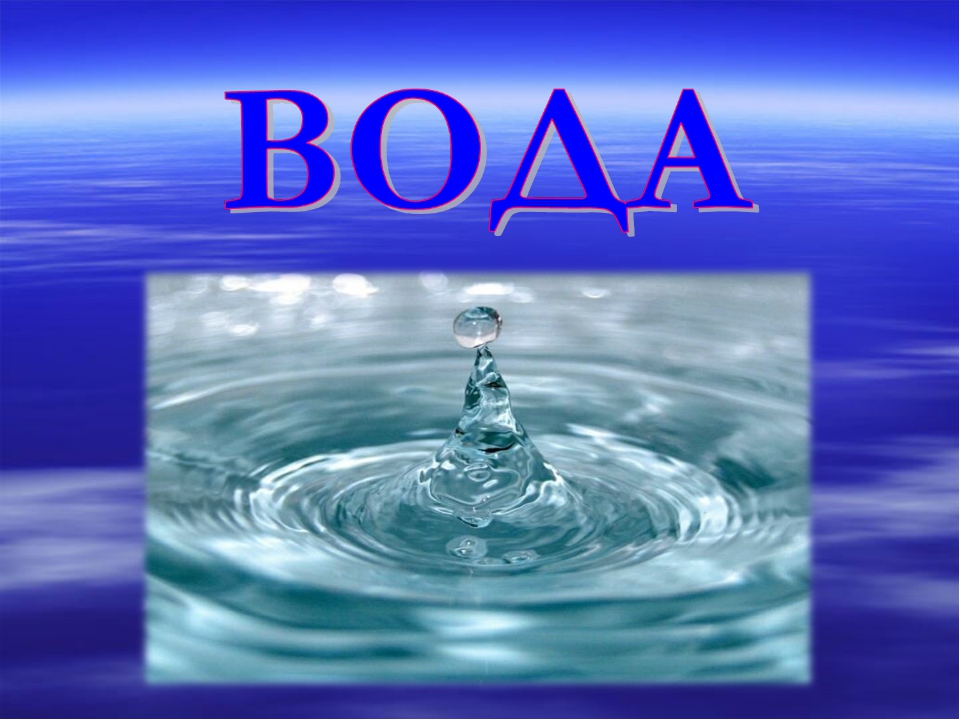 Проект «Секреты воды»Автор: воспитатель Липина Елена Владимировна.Образовательная область: познавательное развитие.Участники проекта: дети старшей группы (5-6 лет). Состав проектной группы: дети, родители, педагоги.Тип проекта: познавательно – исследовательский.Вид проекта: групповой.Продолжительность: краткосрочный, 30 ноября 2017 – 18 декабря 2017г.Программное содержание:  Способствовать формированию представлений о воде как среде обитания растений, животных, человека.Научить устанавливать сходство и различие свойств воды в разных агрегатных состояниях.Дать представление о процессе перехода воды из одного агрегатного состояния в другое, о процессе конденсацииРасширить представление о значении воды в разных агрегатных состояниях для природы и человека (под снегом и льдом сохраняется тепло, достаточное для жизни).Проблема: Отсутствие у детей представлений о значении воды в жизни человека, о свойствах и качествах воды и бережном к ней отношении.Обоснование проблемы: Недостаточный объем знаний по вопросу физических свойств воды, а так же ее значимости;Ухудшение экологической обстановки.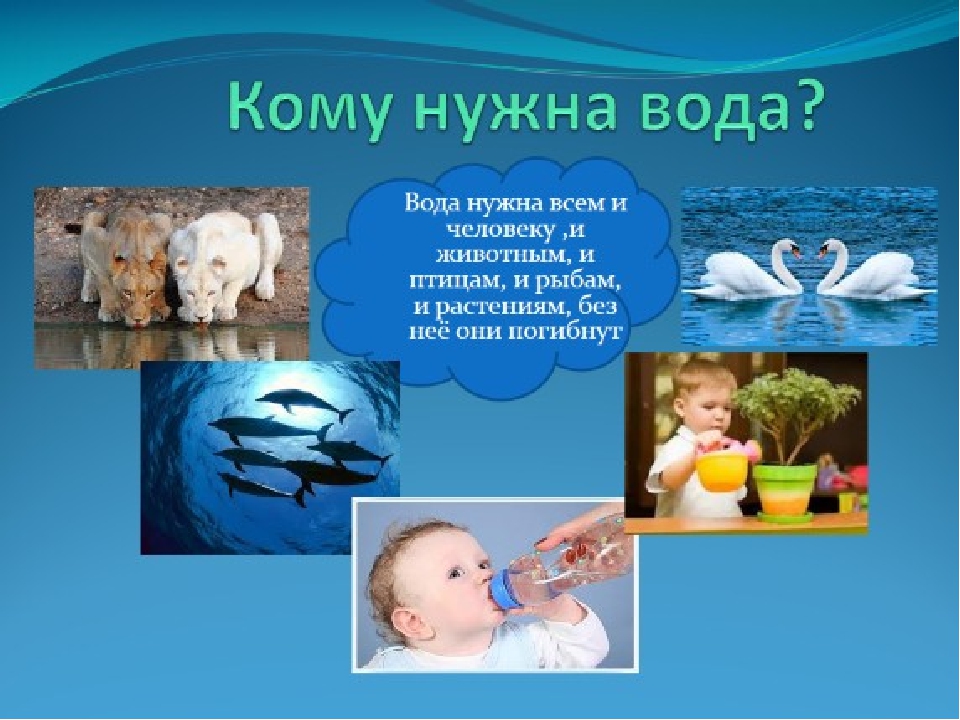 Актуальность проекта:Дошкольники – прирожденные исследователи. И тому подтверждение – их любознательность, постоянное стремление к эксперименту, желание самостоятельно находить решение в проблемной ситуации. 3адача педагога – не игнорировать эту деятельность, а наоборот, активно помогать и воспитывать с первых лет жизни гуманной, социально-активной, творческой личности, способной понимать и любить окружающий мир, природу и бережно относиться к ним. Особое внимание в ней уделяется формированию целостного взгляда на природу и место человека в ней.Именно с детьми старшей возрастной группы можно говорить о более углубленном изучении и восприятии природы, экологическом образовании, что обусловлено их психофизиологическими особенностями А. В. Запорожец отмечал, что дети старшего дошкольного возраста уже не ограничиваются познанием отдельных конкретных фактов, а стремятся проникнуть в суть вещей, понять связь явлений. Становится возможным формирование представлений и элементарных понятий, которые могут стать ядром системы знаний. Дети 5-7 лет способны сравнивать предметы по представлению, объединять их по сходным признакам, оформлять свои мысли словесно, вырабатывать определенные суждения.Данный проект позволяет уточнить и расширить представления детей о воде, находящейся в разных состояниях, ее признаках и свойствах. Ведь вода это любимый всеми детьми объект для исследования. С водой дети соприкасаются с первых дней жизни. Поэтому первые представления о воде складываются в младшем дошкольном возрасте: вода течёт из крана, в весеннем ручейке, вода растекается, её можно разлить. Но сколько секретов таит в себе вода! Ведь дети очень удивляются исчезнувшим лужам на асфальте, своему отражению в воде, запотевшим окнам в раздевалке от сырой одежды и многому другому… Путём экспериментирования мы решили разгадать некоторые секреты воды. Что же это за секреты?Объект проекта: Детская экспериментальная деятельность с компонентами неживой природы.Предмет проекта: Совокупность методов и приемов и средств,направленных на развитие творческой инициативности и самостоятельности в процессе экспериментирования с компонентами неживой природы.Цель проекта: расширение и систематизация представлений детей о воде, находящейся в разных состояниях, ее признаках и свойствах.Задачи проекта: - способствовать формированию у детей познавательного интереса;- расширять и углублять представления о свойствах воды и её переходах из одного состояниях в другое (вкус, цвет, запах, текучесть, способность отражать, испаряться, твердеть);- развивать интерес и познавательные умения через экспериментальную деятельность;- формировать представления о значении воды в жизни человека, растений и животных;- воспитывать бережное отношение к воде.Предполагаемый результат:-Воспитание у детей бережного отношения к объектам окружающего мира, умения видеть красоту окружающего мира.-Формирование представлений о некоторых природных объектах, явлениях, закономерностях; привитие навыков экологически грамотного поведения в природе и в быту.-Умения прогнозировать свои действия по отношению к окружающей среде; желания предпринимать определенные действия по ее сохранению и улучшению.-Обогащение словаря, развитие наблюдательности, любознательности, интереса к познавательной деятельности.-Ребенок может ставить проблему, находить пути решения, планировать, самостоятельно работать с информацией, быть ответственным партнером, уважать мнение собеседника.-Появление стимула для работы и познания с удовольствием, с желанием; формирование у детей опытно – исследовательских навыков.1. Проблема:Дети принесли в группу снег, он растаял. Воспитатель задает вопрос: «Куда же пропал снег? Почему?»2. Планирование: Образовательная деятельность.1 неделя2 неделя3 неделяИнтеграция образовательных областей.Методическое обеспечение проекта:1.Примерная общеобразовательная программа дошкольного образования «От рождения до школы» под редакцией Н.Е.Вераксы.2. О.А.Соломенникова. Ознакомление с природой в детском саду.3.Н.Е.Веракса  Познавательно – исследовательская деятельность дошкольников.4. Г. П. Тугушева, А.Е. Чистякова Экспериментальная деятельность для среднего и старшего дошкольного возраста.5.О.С.Ушакова. Развитие речи в детском саду (средняя группа).6.Т.С.Комарова. Изобразительная деятельность в детском саду (средняя группа).7.О.В.Павлова. Изобразительная деятельность в детском саду.7. Г.С.Швайко Занятия по изобразительной деятельности в детском саду (средняя группа).8.И.В.Кравченко, Т.Л.Долгова. Прогулки в детском саду.9.Л.Ю. Павлова. Сборник дидактических игр по ознакомлению с окружающим миром.10.С.А.Левина, С.И.Тукачева. Физкультминутки.11. Сайт МААМ.ru.12. Сайт «Дошколенок.ру».4. Планируемые продукты проекта:1.Углубление, расширение и систематизация знаний детей о воде, её агрегатных состояниях.2. Выставка совместных работ детей и родителей на тему: «Для чего нужна вода».3. Выставка фоторабот по опытнической деятельности; 4.Презентация проекта «Секреты воды».5. Презентация проекта. Выставка совместных работ детей и родителей на тему «Для чего нужна вода?»Оборудование центра экспериментирования: Центр «Песок – вода»Емкости разного размера (прозрачные и непрозрачные сосуды разной конфигурации и разного объема; пластиковые бутылки, стаканы, ведерки, ковши;мерные кружки; воронки; лейки;формочки;трубочки;предметы из разных материалов: (деревянные катушки, палочки, резиновые и пластмассовые игрушки, пуговицы, металлические скрепки).пипетки, колбы, пробирки, мензурки, шприцы,(пластмассовые без игл), мерные ложечки;зеркала, воздушные шары, цветные и прозрачные стекла;тазы для игр с песком и водой.Центр «Наука и природа».Пластилин, стеки;шишки, желуди;горох, пшено;косточки плодов;растения;оборудование для ухода за растениями;иллюстративный материал;дидактические игры по экологии;дневники наблюдений за объектами, посадками;календари природы;книги познавательного характера для детей среднего возраста;тематические альбомы;мини – музеи (тематика различная, например, «камни», «чудеса из стекла»).На видном месте вывешиваются правила работы с материалами, доступные детям среднего возраста; персонажи, наделенные определенными чертами («почемучка») от имени которого моделируется проблемная ситуация, карточки – схемы проведения экспериментов (заполняется воспитателем), ставится дата, опыт зарисовывается.                           Старший дошкольный возраст.          Работа направлена на уточнение  всего спектра свойств и признаков п    Основное содержание исследований, проводимых детьми, предполагает формирование у них следующих представлений: О материалах (ткань, бумага, стекло, фарфор, пластик, металл, керамика, поролон и др.).О природных явлениях (явления природы, круговорот воды в природе, движение солнца, снегопад.Об агрегатных состояниях воды (вода – основа жизни; как образуется град, снег, лед, иней, туман, роса, радуга; рассматривание снежинок).О мире растений (рассматривание и сравнение веток растений – цвет, форма, расположение почек; сравнение цветов и других растений).В процессе экспериментирования обогащается словарь детей за счет слов, обозначающих свойства объектов и явлений. Кроме того дети знакомятся с синонимами (красивый, прекрасный, чудесный и др.); антонимами (легкий – тяжелый и др.); омонимами (многозначностью слов: ключ, коса и др редметов и объектов, взаимосвязи и взаимозависимости объектов и явлений. Основными задачами, решаемыми педагогом в процессе экспериментирования являются:     Расширение представлений об основных физических свойствах и явлениях: испарение, сила тяготения, трение, электричество, инерция.Развитие представлений о свойствах воды, песка, глины, воздуха, камня.Развитие у детей умений пользоваться приборами – помощниками ( увеличительное стекло, микроскоп, чашечные весы, песочные часы, линейка, сантиметровая лента) при проведении игр – экспериментов.Активное использование результатов исследований в практической (бытовой, игровой) деятельности.   Материалы для организации детского экспериментирования в старшей и подготовительной группах:Прозрачные и непрозрачные сосуды разной формы и разного объема (миски, стаканы, бутылочки, ведерки); сита и воронки разного объема и материала;мерные ложки;резиновые груши разного объема;формы для изготовления льда, контейнер для яиц, пластиковые упаковки от конфет;медицинские материалы: пипетки, колбы, пробирки, шпатели, деревянные палочки, вата, мензурки, шприцы (пластмассовые без игл), марля;природный материал: камешки разного цвета и формы, минералы, глина, разная по составу земля, уголь, крупный и мелкий песок (разный по цвету), птичьи перышки, ракушки, шишки, скорлупа орехов, кусочки коры деревьев, листья, веточки, пух, мох, семена фруктов и овощей, шерсть (кошачья, собачья, овечья).бросовый материал: кусочки кожи, поролона, меха, лоскутки ткани, пробки, проволока, пластмассовые, металлические предметы, деревянные катушкитехнические материалы: гайки, винты, болтики, гвозди, шурупы – в контейнерах;разные виды бумаги: обычная, альбомная и тетрадная, калька, наждачная, и др. Бумага для записей, зарисовок, карандаши, фломастеры; пищевые красители, растворимые продукты (соль, сахар), акварельные краски и другие безопасные красители;прочие материалы: зеркала, воздушные шары, старые пластинки для проигрывателя, деревянные зубочистки, цветные и прозрачные стекла, формочки, поддоны, плоское блюдо, стеки, ученические линейки, сито, металлические шарики (легкий и тяжелый), таз, сетка – авоська, спичечные коробки, нитки, пуговицы разного размера, трубочки, соломинки для коктейля, палочки от мороженного, свеча в подсвечнике, контейнеры для хранения сыпучих и мелких предметов, детские халаты (для создания игровой мотивации деятельности); клеенчатые передники, полотенца. приборы – помощники: микроскоп, увеличительные стекла, чашечные весы, безмен, часы механические и песочные (на 1, 2, 3, 5 минут), компасы, разнообразные магниты, бинокль, лупа.                Оборудование центров экспериментирования:   Центр «Песок – вода»; «Наука и природа».Иллюстративный материал;календари погоды и природы;карта мира;картотека опытов;коллекции ракушек; семян; природных ископаемых; коры деревьев; почвы; мхов и лишайников; гербарии и др.;книжки – малышки;кроссворды, ребусы;глобус;большой детский атлас; журнал исследований или альбом для фиксации детьми результатов опытов, рабочие листы; дневники наблюдений за посадками; таблицы – схемы, модели для рассказывания; мнемотаблицы; коллажи по пройденным темам; тематические выставки – мини – музеи: (оформляются на стеллажах) «Природа и фантазия» (творческие работы детей, детей и родителей, детей и педагогов), «Камни и минералы», «Растения родного края», «В царстве морском» и др.мини – стенд «О чем хочу узнать завтра»личные блокноты детей фиксации результатов опытов;карточки – подсказки (разрешающие, запрещающие знаки); «Что можно, что нельзя»;персонажи, наделенные определенными чертами («почемучка») от имени которого моделируется проблемная ситуация.книги познавательного характераВ уголке экспериментирования или «Детской лаборатории» должно быть выделено:Место для постоянной выставки, где размещают различные коллекции, экспонаты, редкие предметы (раковины, камни, кристаллы и т.д.Место для приборовМесто для хранения материалов (природного, бросового)Место для проведения опытовМесто для выращивания растенийСтол «Песок – вода» или емкости для песка, воды, камней и т.п.Материалы распределены по разделам: «Песок, глина, вода», «Магниты», «Бумага», «Свет», «Стекло» и т.д.Подготовка к проектуРеализация проектаПрезентация проекта- подбор книг познавательного характера, иллюстраций и фотографий по теме проекта;- разработка конспектов НОД, по разным областям программы;    - подготовка дидактических игр, художественной литературы по теме;- подготовка необходимого материала для экспериментирования с водой;- информирование родителей о проекте.- рассматривание фотографий и детских иллюстрированных энциклопедий;                               - практические работы: «Полив цветов», «Пусть одежда будет чистой», «Постройки из снега», «Изготовление цветных льдинок»;                                                -   прослушивание музыкальных произведений в аудиозаписи (шум моря, течение реки, дождь);                                            - проведение НОД по теме;                                 - чтение художественной литературы, проведение дидактических и с\р игр;                 - создание условий для самостоятельной деятельности детей.Выставка совместных работ детей и родителей на тему «Для чего нужна вода?»ДатаНОДЗадачи30.11.17РисованиеМузыкальная деятельность«Тучки по небу бежали» (Сайт «Дошколенок.ру»)                                                    Цель: познакомить детей с техникой аппликативной мозаики: разрезать узкие полоски бумаги на кусочки и наклеивать их в пределах нарисованного контура. Развивать мелкую моторику рук. Воспитывать самостоятельность, уверенность, интерес к художественному экспериментированию.                                                                           См. рабочую программу.01.12.17Физическая культураФЭМПСм. рабочую программу.См. рабочую программу.02.12.17Развитие речиМузыкальная деятельностьЧтение рассказа «Как люди речку обидели» (Сайт «Дошколенок.ру»)                   Цель: учить детей внимательно слушать литературное произведение; способствовать развитию речи, умению правильно составлять предложения; воспитывать бережное отношение к природе.См. рабочую программу.03.12.17Формирование целостной картины мираФизическая культура«Такая разная вода» (Сайт МААМ.ru)     Цель: познакомить детей с некоторыми свойствами воды; дать им первые элементарные знания о круговороте воды в природе; воспитывать бережное отношение к воде как к природному ресурсу.См. рабочую программу.04.12.17ЛепкаФизическая культура«Рыбка» (Т. С. Комарова, стр.36) Цель: закреплять знание приемов изготовления предметов овальной формы; закреплять приемы оттягивания, сплющивания при передаче характерных особенностей рыбки.См. рабочую программу.ДатаНОДЗадачи07.12.17РисованиеМузыкальная деятельность«Волшебное море» (Сайт «Дошколенок.ру») Цель: упражнять детей рисовать нетрадиционным способом «по мокрому» листу, закреплять технические навыки; воспитывать стремление к достижению результата, умение видеть красоту морского пейзажа.См. рабочую программу08.12.17Физическая культураКонструированиеСм. рабочую программу«Корабли» (Л. В. Куцакова, стр.49) Цель: способствовать развитию конструктивных навыков детей; упражнять в анализе конструкции, в планировании деятельности, в составлении целого из частей по образцу и по замыслу.09.12.17Развитие речиМузыкальная деятельностьЗаучивание стихотворения И. Токмаковой «Где спит рыбка?» (Сайт МААМ.ru)             Цель: помочь детям запомнить стихотворный текст, используя мнемотаблицу; способствовать развитию памяти и выразительности речи.См. рабочую программу10.12.17Формирование целостной картины мираФизическая культура«Почему растаяла Снегурочка?»                             (О. А. Соломенникова, стр.45) Цель: расширять представления детей о свойствах воды, снега и льда. Учить устанавливать элементарные причинно-следственные связи.См. рабочую программу11.12.17АппликацияФизическая культура«Ветер по морю гуляет и кораблик подгоняет» (О. В. Павлова, стр.113) Цель: учить изображать волны деталями, выполненными приемом обрыва, подбирать цвет бумаги; побуждать детей к проявлению творческой инициативы.См. рабочую программуДатаНОДЗадачи14.12.17РисованиеМузыкальная деятельность«Белая звездочка с неба упала, мне на ладошку легла – и пропала» (О. В. Павлова, стр.32) Цель: учить детей рисовать концом кисти тонкие линии, замечать красоту в сочетании белого цвета с другими красками, поощрять творческую инициативу.См. рабочую программу	15.12.17Физическая культураФЭМПСм. рабочую программуСм. рабочую программу16.12.17Развитие речиМузыкальная деятельностьСоставление рассказа по картине «Мы мороза не боимся» (О. С. Ушакова, стр.144) Цель: учить детей составлять небольшой рассказ, отражающий содержание картины, по плану, предложенному воспитателем; подбирать определения к словам; подбирать слова на заданный звук. См. рабочую программу17.12.17Формирование целостной картины мира                                                             Физическая культура«Нужная и важная вода» (Сайт «Дошколенок.ру») Цель: уточнить и систематизировать знания детей о воде, её пользе и назначении; способствовать развитию познавательного интереса к природе и наблюдательности. См. рабочую программу18.12.17ЛепкаФизическая культура«Снеговик» (Г. С. Швайко, стр.97) Цель: развивать у детей умение самостоятельно рассматривать знакомый несложный предмет и передавать в лепке его форму и строение; закреплять приемы лепки; способствовать развитию воображения.См. рабочую программуОбразовательная областьВиды детской деятельностиСоциально-коммуникативное развитиеРассматривание фотографий воды и детских иллюстрированных энциклопедий. Рассматривание картин: «Кому нужна вода», «Для чего нужна вода», «Зимний лес», «Зимние забавы», «Водоёмы».Беседа «Вода нужна всем», «Где же спряталась вода», «Что такое облако», «Надо, надо умываться»Наблюдения: «Куда исчезла лужа», «Облака – белогривые лошадки», «Рождение сосульки», «Секреты снега».Дидактические игры: «Кому нужна вода», «Разрезные картинки», «На что похоже облако», «Найди отражение», «Следы на снегу», «Найди снежинке пару».Игра со снегом «Сделай, как я», «Большой и маленький снежок», «Попади в цель».Практические работы: «Полив цветов», «Пусть одежда будет чистой», «Постройки из снега», «Изготовление цветных льдинок».Выставка совместных работ детей и родителей на тему: «Для чего нужна вода».Познавательное развитиеНОД  «Такая разная вода»НОД  «Почему растаяла Снегурочка?»НОД  «Нужная и важная вода»Рассказ воспитателя «Круговорот воды в природе»Экспериментальная деятельность: «Какая вода испаряется быстрее?», «Превращение пара в капельки воды», «Вода растворяет вещества», «Почему растаял снег».Просмотр презентации проекта: «Секреты воды».Выставка фоторабот по опытнической деятельности.Речевое развитиеНОД  «Как люди речку обидели»НОД  Заучивание стихотворения И. Токмаковой «Где спит рыбка?»НОД  Составление рассказа по картине «Мы мороза не боимся»Составление сказки «Путешествие капельки».Загадки о воде.Чтение потешек: «Водичка, водичка, умой мое личико»;  «Ай, лады, лады, лады»;  «Дождик, дождик не дожди!», «Дождик, дождик, пуще!».Чтение произведений: Э.Мошковская «Речка», К. И. Чуковский «Федорино горе», Б. В. Заходер. «Кит и Кот»,  М. Д. Перина «Живая вода»,  И.Бунин «Льет дождь, холодный, точно лед», А.Дэви «Зима», «Снежинка»,  К. Ушинский «Проказы старухи зимы»,  Л. Воронкова «Снег идёт»,  Д. Тихомиров «Снежные узоры на окнах»,  Н. Абрамцева «Сказка о тумане», А.Мельников  «Художник картину всю ночь рисовал»,                 Л. Квитко «Корова в тумане», Н. Болтачёва «Сказка о круговороте воды».Заучивание стихотворений:  «Белый снег», «Дождинки», «Волна»Художественно-эстетическое развитиеНОД «Тучки по небу бежали»НОД «Рыбка»НОД «Волшебное море»НОД «Ветер по морю гуляет и кораблик подгоняет»НОД «Белая звездочка с неба упала, мне на ладошку легла – и пропала»НОД «Снеговик»Прослушивание различных звуков воды (шум моря, течение реки, дождь, водопад)Физическое развитиеПодвижные игры: «Тучка и капельки», «Заморожу», «Весёлые снежинки», «Ручеёк», «На болоте», «Море волнуется».Гимнастика после сна «Путешествие снежинки»Физкультминутки: «А над морем мы с тобою», «Чтобы сильным стать и ловким», «Я мороза не боюсь», «Тихо плещется вода», «С неба падают снежинки», «На дворе у нас мороз»Пальчиковая гимнастика: «Дождик капнул на ладошку», «Дождик, дождик, веселей!»